При разрушении плотин в Германии англичане во время второй мировой войны использовали ротационные бомбы highball, которые непосредственно перед сбросом раскручивали, причем ось вращения ориентировалась горизонтально (Брикхилл П., Беркер Р. Убийцы кораблей. Затопить Германию. М.: АСТ, 2001. -592 с.). Построить график траектории крайней точки бомбы радиуса , если высота полета , скорость самолета 400 км/час, скорость вращения бомбы 12 об/с.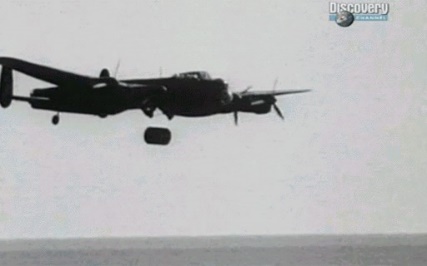 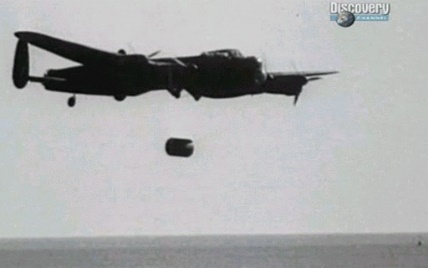 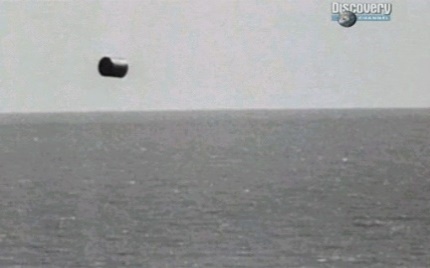 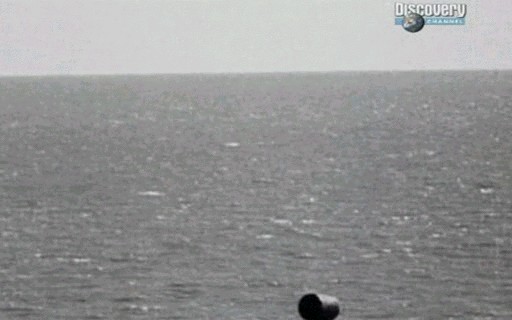 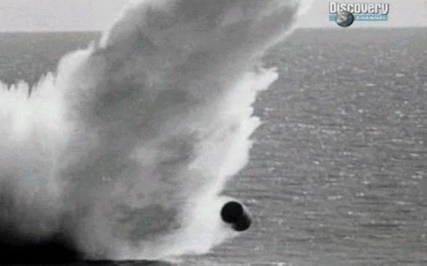 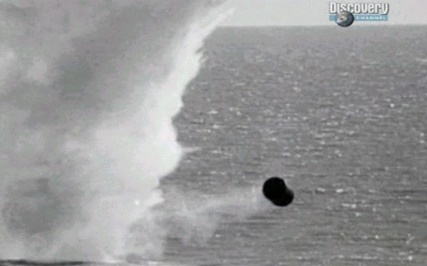 Рис. 1.4. Кадры из фильма «Разрушители плотин» Дискавери, 2003.